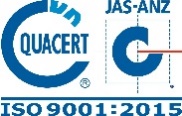 Ghi chú: Các đơn vị và cá nhân trong toàn Trường nghiêm túc tiếp tục triển khai nội dung các Thông báo:  số 256/TB-ĐHHHVN-ĐT ngày 07/3/2020 về việc tiếp tục triển khai học online từ 09/3/2020 để ứng phó với dịch bệnh Covid-19; số: 255/TB-ĐHHHVN ngày 07/3/2020 về việc tăng cường các biện pháp phòng chống dịch Covid-19.HIỆU TRƯỞNG(đã ký)PGS.TS. Phạm Xuân DươngNgày, thángThời gianĐịa điểm - Nội dungThứ Hai23/308h00Tại phòng khách: Họp giao ban Ban Giám hiệuChủ trì: Hiệu trưởngKính mời: PHT. Nguyễn Khắc Khiêm.Thứ Hai23/314h00Tại phòng họp 2.1: Họp Hội đồng ĐT&KHCN lựa chọn thành viên tham gia HĐ Giáo sư Cơ sở năm 2020 Trường ĐHHH VN.Chủ trì: Hiệu trưởngThành phần: Các thành viên Hội đồng ĐT&KHCN theo quyết định số 2141/QĐ-ĐHHHVN ngày 06/11/2018; (Văn phòng HĐGSCS chuẩn bị báo cáo).Thứ Hai23/315h00Tại phòng họp 2.1: Họp Hội đồng Thi đua – Khen thưởng.Chủ trì: Hiệu trưởngThành phần: Các thành viên HĐTĐKT theo QĐ số 2158/QĐ-ĐHHHVN ngày 07/11/2018.Thứ Hai23/316h00Tại phòng Hiệu trưởng: Hiệu trưởng tiếp dân.Thứ Ba24/314h00Tại phòng họp 2.1: Xét tốt nghiệp ĐH-CĐ cấp Trường.Chủ trì: PHT. Nguyễn Khắc Khiêm.Thành phần: Phòng ĐT, lãnh đạo và giáo vụ Khoa/Viện có SV TN, Trường CĐ VMU. (Phòng ĐT chuẩn bị báo cáo.)Thứ Ba24/315h00Tại phòng họp 2.1: Hội nghị Ban Thường vụ Đảng ủy Trường. Chủ trì: Bí thư Đảng ủyKính mời: Các đ/c UV BTV Đảng ủy Trường.Thứ Ba24/316h00Tại phòng họp 2.1: Họp về công tác tổ chức của TT. GDQP&ANChủ trì: Hiệu trưởngKính mời: Các đ/c trong Ban TV Đảng ủy.Thành phần: Trưởng các phòng: TCHC, KHTC, QTTB, ĐT, TTr&ĐBCL; Ban lãnh đạo: TT. GDQP&AN, Ban QLDA HH; (TT. GDQP&AN và Ban QLDA HH chuẩn bị báo cáo)Thứ Tư25/308h30Tại phòng họp 3.4: Làm việc với Tổ công tác số 27 của Thành ủy về dự thảo Đề án nhân sự ĐH Đảng bộ Trường lần thứ XXVII, nhiệm kỳ 2020-2025Chủ trì: Bí thư Đảng ủy.Kính mời: Các thành viên Tổ công tác số 27 của Thành ủy; Các đ/c Ủy viên BTV ĐU Trường.Thứ Tư25/310h30Tại phòng họp 2.1: Hội đồng Giáo sư cơ sở Trường ĐHHH VN năm 2020 họp phiên thứ nhất.Chủ trì: Hiệu trưởng Thành phần: Các thành viên HĐ Giáo sư Cơ sở Trường ĐHHH VN năm 2020Thứ Năm26/308h00Tại phòng họp 2.1: Gặp mặt BCH Đoàn TNCS HCM nhân dịp kỷ niệm Ngày thành lập đoàn TNCS HCM (26/3/1931-26/3/2020). Chủ trì: Hiệu trưởng. Kính mời: BT ĐU N.K. Khiêm , PBT ĐU H.V. Thuỷ, CT CĐ P.N.Tuyền; và BCH Đoàn TNCS HCM Nhà trường.Thứ Năm26/309h00Tại phòng họp 3.2: Hội nghị Ban Chấp hành Đảng bộ TrườngChủ trì: Bí thư Đảng ủyKính mời: Các đ/c UV BCH Đảng bộ Trường.Thứ Sáu27/314h00Tại phòng họp 3.4: Họp Ban Thanh tra Nhân dân.Chủ trì: Trưởng Ban TTNDThành phần: Đại diện lãnh đạo CĐ và các thành viên Ban TTNDThứ Bảy28/3Chủ Nhật29/3